Пример резюме инженераФИОДата рождения: xx.xx.xxxx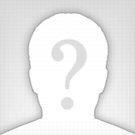 Город: МоскваМоб. телефон: +7 (000) 000 00 00E-mail: xxxxxxxxxxx@gmail.comОсновные данные:Желаемая должность:Инженер ПТОЗанятость: постоянная
Опыт работы: от 5и лет
Знание языков: английский
Автомобиль: есть
Водительские права: есть
Готовность к переезду: даОпыт работы:2012 — 2015Компания: ООО «РегионСтройМонтаж» Ведущий инженер ПТООбязанности: Работа с заказчикомКонтроль строительно-монтажных работ на объектеКонтроль качества выполняемых работКонтроль ведения исполнительной документации на объекте Составление дефектных ведомостей, актов на дополнительные работы и работа по нимПроверка выполняемых работ на соответствие проектуСоставление смет на общестроительные работы. Составление и проверка форм КС2, КС3 ведение накопительной по объектамСоставление графиков финансирования Оперативное решение технических вопросов на объектеПриемка выполненных работ у подрядных организацийПодбор подрядчиковРабота с подрядчикамиПроведение сравнительного анализа между подрядчикамиПроверка выполняемых работ на соответствие проектуПроверка выполненных работ на объектеКонтроль ведения исполнительной документации на объектеВедение накопительной КС№6Работа со сметамиПроверка выполняемых работ в соответствии с Гост и СНиПУчастие в планеркахОтслеживание выполняемых работ согласно графиков производства работСоздание графиков работ в программе MS ProjectСоставление актов о допущенных нарушениях на объектеПроверка проектной документации поступающей от проектировщиковРабота с проектировщиками2010 — 2012Компания: ООО «Артель»Инженер по сваркеОбязанности: Подготовка сварочного производства (аттестация сварщиков и специалистов сварочного производства, аттестация сварочного оборудования, сварочных материалов, аттестация технологий сварки, допуск сварщиков к выполнению работ на объекте и пр.,)Разработка проектов производства сварочных работ, разработка операционно-технологических карт (резервуары, технологические трубопроводы)Организация работ по неразрушающему контролю (НК) сварки (работа с лабораторией НК)Ведение исполнительной документации при строительстве на объектах нефтеперерабатывающей отрасли (инженерные сети, стальные конструкции, резервуарный парк, технология производства)Контроль качества выполняемых СМР (работа с субподрядными организациями)Образование:2001 — 2006Высшее:Новосибирский Государственный Архитектурно- Строительный УниверситетЭкономика и управление в строительствеПрофессиональные навыки:5 лет работаю в службе заказчика-застройщика, контролирую и занимаюсь подготовкой к строительству, строительством, сдачей в эксплуатацию и передачей на баланс объектов капитального строительства.Принимаю акты выполненных работ от подрядчиков, исполнительную документацию. Подготавливаю и передаю документацию в Госстройнадзор, Ростехнадзор, для Разрешения на строительство и ввод в эксплуатацию.Работаю по федеральным и республиканским программам «Переселение из ветхого и аварийного жилья» и др.О себе:Легкая обучаемость, желание расширить кругозор, хорошая память, склонность к точным наукам, вежливость, пунктуальность. Ответственно подхожу к любому делу. Высокие организаторские способности.